Tündérkert Epöli Napközi Otthonos Óvoda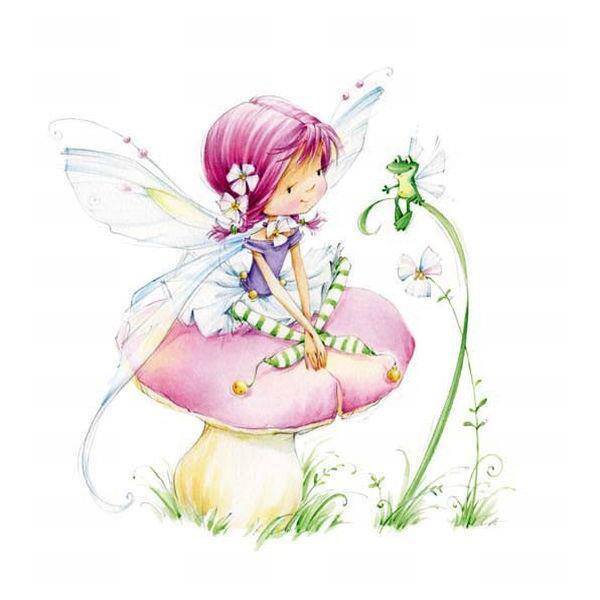 Házirend2021/ 2022Jogszabályi háttér A nemzeti köznevelésről szóló 2011. évi CXC. törvény és módosításai• A Közoktatásról szóló többször módosított 1993. évi LXXXIX. Törvény;• 1997. évi XXXI. törvény a gyermekek védelméről és a gyámügyi igazgatásról szólórendelkezései, (Gyvt.)• A nevelési-oktatási intézmények működéséről szóló 11/144. (VI.8.) MKM rendelet• A gyermek védelméről és gyámügyi igazgatásról szóló 1997. évi XXXI. Törvény;• A nevelési-oktatási intézmények működéséről szóló 11/1994. (VI. 8.) MKM rendelet• 2014. évi CV. törvény a nemzeti köznevelésről szóló 2011. évi CXC. törvénymódosításáról• A nevelési oktatási intézmények működéséről szóló-többször módosított 7/2000.(V.24.)• 20/2012.(VIII.31.) EMMI a nevelési-oktatási intézmények működéséről és aköznevelési intézmények névhasználatáról.
1.BevezetőKedves Szülők! A Házirend készítésénél a jogszabályi elvárásokat, az Önök elvárásait, jogait és kötelezettségeit, valamint gyermekeik mindenekfelett álló érdekeit vettük figyelembe. Kérjük, hogy az alábbiakban megfogalmazott Házirendet figyelmesen olvassák végig, és a gyermekek valamint az eredményes együttműködés érdekében törekedjenek a benne foglaltak betartására! Intézményünk a gyermek harmadik életévétől az iskolába lépésig a családi nevelés kiegészítőjeként a köznevelési rendszer szakmailag önálló nevelési intézménye. Házirendünkben megfogalmazott szabályok az óvodába történő jogszerű belépéstől az intézmény elhagyásáig terjedő időre, illetve – évente, a szülőkkel történő megállapodás szerint – a nevelési időn túl, vagy az intézmény épületén kívül szervezett programok ideje alatt érvényesek. Intézményünk nevelőintézmény, s mint ilyen a gyermeki személyiség kibontakoztatására, nevelésére és fejlesztésére törekszik. A gyermekek fejlődését tudatosan tervezett és szervezett nevelési helyzetek megteremtésével tesszük lehetővé, segítjük elő. Nevelési alapelveink között meghatározó: a gyermeki jogok és személyiség tisztelete, elfogadása, szeretete és megbecsülése, mely a gyermekek egyéni képességeinek kibontakoztatását jelenti. Nevelőmunkánk a mindenkor érvényben lévő törvényi előírások-, az Óvodai Nevelés Országos Alapprogramja-, a Pedagógiai Program-, a Szervezeti és Működési Szabályzat szerint folyik, mely dokumentumaink nyilvánosak és az Önök számára elérhetők a www.epol.hu honlapon. A működésünket szabályozó dokumentumainkban foglaltak megvalósításához az óvoda és a család sokoldalú, bizalomra épülő együttműködése szükséges. Köszönjük megelőlegezett bizalmukat és együttműködésüket!Kardos Boglárka óvodavezető2.A Házirend hatályaA Házirend az óvoda önálló jogforrása. Az intézmény belső működését a Pedagógia Programmal és a Szervezeti és Működési Szabályzattal együtt határozza meg.A Házirend elkészítéséért az óvoda vezetője felelős, elfogadása a nemzeti köznevelésről szóló törvény alapján a nevelőtestület jogköre. A nevelőtestület döntése előtt azonban ki kell kérni az óvoda Szülői Szervezetének véleményét. Hasonló eljárást kell követni a Házirend módosítása során is.A Házirend hatálya:Időbeli hatálya:A Házirend az intézményvezető jóváhagyásával lép hatályba a kihirdetés napján, és határozatlan időre szól.Felülvizsgálata: évenként, illetve jogszabályváltozásnak megfelelően.Módosítása: az intézményvezető hatásköre, kezdeményezheti a nevelőtestület és a Szülői Szervezet.A kihirdetés napja: 2022.február 1.A Házirend személyi hatálya kiterjed:Az óvodával jogviszonyban álló minden alkalmazottra.Az óvodával jogviszonyban álló gyermekekre.Az intézménnyel jogviszonyban nem álló, de az intézmény területén munkát végzőkre, illetve azokra, akik részt vesznek az óvoda feladatainak megvalósításában.A szülőkre (azokon a területeken, ahol érintettek).Az óvoda területi hatálya kiterjed:Az óvoda területére.Az óvoda által szervezett - a nevelési program végrehajtásához kapcsolódó - óvodán kívüli programokra.Az intézmény képviselete szerinti alkalmaira, külső kapcsolati alkalmaira.A Házirend megszegésére vonatkozó rendelkezések:A Házirendben foglaltaknak megtartását a munkaviszonyra vonatkozó rendelkezések megszegésére vonatkozó eljárások alkalmazásával lehet kikényszeríteni a pedagógusoktól és más alkalmazottaktól. A Házirendben foglaltak megsértése mindenkire nézve ugyanolyan jogkövetkezményekkel jár, mint a jogszabályok megsértése.Jogorvoslati lehetőség: A házirend megsértésével hozott intézményi döntés ellen a szülő, jogorvoslattal élhet. Az óvoda, döntése, intézkedése, illetve az intézkedések elmulasztása ellen a szülő eljárást indíthat. Az eljárás kezdeményezésére lehetőség van azon az alapon is, hogy a meghozott döntés, intézkedés vagy az intézkedés elmulasztása ellentétes a nevelési-oktatási intézmény házirendjében foglaltakkal.Az óvoda általános adatai:Az óvoda neve: Tündérkert Epöli Napközi Otthonos ÓvodaAz óvoda címe: 2526 Epöl, Hősök tere 1.Az óvoda e-mail címe: epolovoda@gmail.comAz óvoda telefonszáma: 06-33/448-628    06 20 3760926Az óvoda honlapja: www.epol.huAz óvodavezető neve: Kardos BoglárkaFogadóórája: előzetes egyeztetés szerintAz óvoda gyermekvédelmi felelőse: Kardos Boglárka óvodapedagógusAz óvoda gyermekorvosa: Dr. Szigeti JuditAz óvoda védőnője: Albert-Merétey BernadettAz óvoda logopédusa: Ligetiné Vass Éva4.A Házirend célja és feladataA Házirend célja, hogy a gyermekek, a szülők, az óvoda dolgozói és a külső látogatók számára rögzítse a gyermeki jogok és kötelességek gyakorlásának módját és a gyermek óvodai életrendjével kapcsolatos rendelkezéseket állapítson meg.Az itt szereplő előírások feladata, hogy biztosítsák az óvoda törvényes működését, a nevelés- oktatás zavartalan megvalósítását és segítsék az óvoda közösségi életének megszervezését.Az óvodában a napirendet úgy alakítottuk ki, hogy a szülők a Házirendben meghatározottak szerint gyermeküket az óvodai tevékenység zavarása nélkül hozhassák be és vihessék haza.A Házirend betartása az óvoda valamennyi gyermekének, a szülőknek és az alkalmazottaknak kötelező.5.A Házirend nyilvánosságaAnnak érdekében, hogy az érintettek megismerhessék a Házirend előírásait, az óvoda biztosítja hozzáférhetőségét az alábbi helyeken:Az óvoda hirdetőtábláján kifüggesztveAz óvodavezetői irodában elhelyezveAz óvoda közösségi oldalánA csoportszobábanA Házirend módosításakor tájékoztatjuk a szülőket a Szülői megbeszélésen a változásokról.Az óvodába történő beiratkozáskor a szülők megismerik a Házirendet elérhetőségét.6.Az óvoda működési rendje6.1.Az óvoda nevelési ideje:Tündérkert Óvodánkban a nevelési év:Szeptember 1-jétől augusztus 31-ig tart, mely két részből áll:Szervezett tanulási időszak: szeptember 1-jétől május 31-igNyári időszak: június 1-jétől augusztus 31-igNyári zárás időpontjáról (egy hónap): minden naptári év február 15-ig hirdetmény formájában értesítjük a szülőketNyári ügyelet: az óvoda június 1-jétől augusztus 31-ig nyári napirend szerint működik.Téli, tavaszi zárás időpontjáról: minden naptári év október 15.-ig, illetve február 15.- ig hirdetmény formájában értesítjük a szülőketNevelés nélküli munkanapok: évente 5 munkanapot vehet igénybe az intézmény, mely időpontját az éves Munkatervben rögzítjük és szeptemberben értesítjük róla a szülőket, s egy héttel a nevelés nélküli munkanap előtt hirdetmény formájában is tájékoztatjuk őket.Ünnepekkel kapcsolatos nyitvatartási rend: Az óvoda ünnepeket intézményünk évente, a jogszabályban meghatározottak szerint szervezi. A szombati munkanapok előtt írásban mérjük fel a szülők igényeit a nyitva tartás igénybevételére.Az óvodai élet megszervezésének rendje zárás alatt, illetve a nevelés nélküli napokon: Az intézmény nyári, illetve téli zárásának ideje alatt ügyeletet vállal a Bajnai Napközi Otthonos Óvoda.Napi nyitva tartás: Reggel 6 órától délután 16 óráig.Az óvoda bejárati ajtaja zárva tartásának rendje: Reggel 8.45-től 12.30-ig, illetve 13-tól 15-ig.6.2.Óvodába érkezés és távozás rendjeAz óvodába lépés járványügyi óvintézkedéseit az intézkedési tervben rögzítettük, melyet a szülők és alkalmazottak nyilatkozattal elfogadnak.Az óvodába csak egészséges gyermek és dolgozó léphet be. A gyermeket az ajtóban vesszük és adjuk át.Szülők szabályai:továbbra is csak indokolt esetben jöhetnek be az épületbe, belépéshez az óvodavezető  előzetes engedélye szükséges,az épületben tartózkodás alatt kötelező a szájat és orrot eltakaró maszk viselése,érkezés után kérjük a fertőtlenítő kézmosást. A kézmosásához fertőtlenítőszert, vagy szappant, és papírtörlőt az óvoda dolgozóitól lehet kérni.Ha a gyermekénél az óvodában jelentkeznek a fertőzés tünetei, a szülőt értesítjük, aki 30-60 percen belül köteles elvinni a gyermeket az óvodából és telefonon felhívni a háziorvost/gyermekorvost, azt követően az orvos utasításainak megfelelően eljárni.A szülő köteles az óvodát értesíteni koronavírus-gyanú vagy igazolt fertőzés esetén.A bármilyen betegség miatt otthon maradó gyermek csak a háziorvos, a kezelőorvos igazolásával vagy kórházi zárójelentéssel jöhet újra óvodába. Hatósági házi karantén esetén a járványügyi hatóság által kiadott, a járványügyi megfigyelést feloldó határozatot szükséges bemutatni! A szülők részére rendezett programon való részvétel ideje alatt kérjük az aktuális járványügyi intézkedések  betartását, emellett folyamatos szellőztetést végzünk.Már hőemelkedés esetén (37 ◦C ) is haza kell vinni a gyermeket.A szülők szabályai vonatkoznak a nagyszülőkre, a gondviselőkre, a gyermeket kísérő nagykorú személyre (rokon, idősebb testvér, illetve, akit a szülő írásban megjelöl), valamint az intézménybe látogatókra.       Gyermekekre vonatkozó szabályok:Csak egészséges, koronavírus tüneteit nem mutató gyermeket engedünk be az épületbe.Érkezés után a gyermekek kezet mosnak kézfertőtlenítővel (ennek hiányában szappannal).Maszkot nem kell viselni a gyerekeknek.Ismerjék meg a köhögési és tüsszentési etikettet: papír zsebkendő használata, eldobása, kézmosás.Dolgozók szabályai: Csak egészséges, korona vírus tüneteit nem mutató dolgozót engedünk be az épületbe. Munkavégzés közben maszk viselése nem kötelező. A megbetegedett gyermek elkülönítéséről és folyamatos felügyeletéről a szülő érkezéséig gondoskodunk.A beteg gyermek felügyeletét ellátó dolgozónak maszk és kesztyű használata kötelező! Dolgozónak minősül a hitoktató, a fejlesztőpedagógus, a logopédus, a védőnő, a fűtő, karbantartó. 
Az óvodai élet rendjeAz óvoda rugalmas napirendet követ, követi a helyi szokásokat, rendezvényeket, időjárási viszonyokat.A napirend szervezését a csoportvezető óvodapedagógusok végzik, a napirendtől való jelentős időbeli eltérést az óvodavezető engedélyezheti. Óvodaköteles gyermek esetében 830-ig kérjük, hogy érkezzenek meg a gyermekek az óvodába.A gyermekek a nyitás kezdetétől folyamatosan érkezhetnek, de a gyermekcsoport heti és napirendjének zavartalansága, valamint nevelőmunkánk eredményessége érdekében kérjük a szülőket, hogy legkésőbb 8.30- ig hozzák be gyermekeiket.Amennyiben 930 után érkeznek az óvodába, nem tudjuk biztosítani gyermekük számára a tízórait.A gyermekek nevelése folyamatos napirend alapján történik, mely az jelenti, hogy az óvodapedagógus a foglalkozásokat, a gyermekek játékához, mindennapi tevékenységéhez kapcsolja. Zavarja tehát a napirendet, ha egy későn érkező gyermek átvételével meg kell szakítania a gyermekek foglalkozását. A később érkező gyermekek - azon túl, hogy megzavarják a csoport tevékenységét, továbbá hátráltatják a dajka nénik munkáját - nem tudnak a játékba bekapcsolódni, ezért a szervezett tanulási tevékenységekbe nem szívesen vesznek részt. A szülők gyermekeiket a nyitvatartási idő alatt bármikor behozhatják és hazavihetik, ha az óvodai tevékenység zavarása nélkül, a következő szabályok betartása és tiszteletben tartása mellett teszik:Kérjük, hogy gyermekeiket minden esetben kísérjék be az óvodába és adják át az óvodapedagógusnak, távozáskor pedig szintén az óvodapedagógustól kérjék ki.Az óvoda kapuján vagy bejárati ajtaján gyermekeiket egyedül ne engedjék be és ki sem.Az óvoda főbejárata a gyermekek biztonsága érdekében felső retesszel van ellátva, melyet kérjük, hogy minden ki- és belépéskor használjanak.Az óvoda bejárati ajtaját 8.45-től 12.30-ig, illetve 13.00-tól 15.00-ig biztonsági okok miatt zárva tartjuk, Ez idő alatt, kérjük, telefonon jelezzenek!A szülő írásos engedélye szükséges ahhoz, hogy megjelölje, kik vihetik haza az intézményből a gyermeket. Szintén írásos nyilatkozat szükséges ahhoz, hogy a gyermek egyedül, vagy testvéreivel érkezzen és távozzon az óvodából.Válás esetén a bírósági vagy gyámhivatali hatósági határozatban foglaltak szerint köteles az óvoda a gyermeket kiadni. Határozat hiányában az óvoda köteles mindkét szülő számára a szülői jogoknak megfelelően eljárni.Amennyiben a család önhibáján kívül nem tud a gyermek hazaviteléről a zárás idejéig gondoskodni, az óvónő köteles először telefonon keresni a szülőt, majd a Családsegítő és Gyermekjóléti Szolgálat segítségét igénybe venni.Idegenek kíséret nélkül nem tartózkodhatnak, az óvodában. Az óvodával jogviszonyban nem álló személyek benntartózkodását az SZMSZ szabályozza.Az óvodás korú gyermekek a teljes nyitva tartás idejében jogosultak az óvodában tartózkodni.A napirend zavarása nélkül az alábbi időpontokban van lehetőség a gyermekek behozatalára és hazavitelére:Reggel: 6.00-8.30-ig a reggeli gyülekezés és szabad játék folyik. Ez idő alatt az óvoda bejárata nyitva van.Délben: 12.30-13.00, azokat a gyermekeket lehet haza vinni, akit délben ebéd után haza szeretnének vinni. Kérjük, hogy a gyermek hazavitelének szándékát reggel jelezzék az óvodapedagógusnak. Ez idő alatt az óvoda bejárati ajtaja nyitva van.Délután: 15.00-16.00 között lehet haza vinni a gyermekeket, ez idő alatt az óvoda bejárati ajtaja nyitva van.6.3. Az óvoda létesítményeinek, eszközeinek használataAz óvoda helyiségeit, berendezési és felszerelési tárgyait nyitvatartási időben az óvodába felvett gyermekek használhatják. A csoportszobákban szülők, vendégek, hozzátartozók csoportosan csak kizárólag az engedélyezett alkalmakkor az SZMSZ-ben leszabályozott módon tartózkodhatnak (pl. nyílt nap, ünnepélyek, fogadó órák, értekezletek, játszódélutánok, stb.).Igény szerint - az óvodapedagógus egyetértésével, és a csoport, valamint az óvodapedagógus zavarása nélkül - a szülők a nap bármely szakában bekapcsolódhatnak gyermekek óvodai életébe, tevékenységeikbe. A gyermekek és a szülők csoportszobában történő benntartózkodásához váltócipő használata szükséges.Az óvoda helységeit kivéve a pedagógiai program szerint szervezett ünnepeket és egyéb rendezvényeket más, nem nevelési célra átengedni kizárólag a gyermekek távollétében, az óvodavezető, valamint a fenntartó képviselőjének engedélyével lehet.A helységek tisztaságának fenntartása, a berendezési tárgyak épségének megőrzése az óvodai dolgozók, szülők és gyermekeik számára egyaránt kötelezettség és elvárás.Az udvaron a gyermekek csak óvodapedagógusi felügyelettel tartózkodhatnak.Rendezvényeinket a nem óvodánkba járó gyermekekért (kistestvér, nagytestvér stb.) szüleik a felelősek.A szülők az óvoda létesítményét, helyiségeit csak az óvodavezető engedélyével használhatják.Az óvoda épületében szülők, idegenek csak az óvodavezető engedélyével tartózkodhatnak.Az intézmény területén és annak 5 méteres körzetében dohányozni és szeszes italt fogyasztani tilos.Az óvoda helységeinek - szülők által történő - használhatóságának rendje:Pedagógiai programunk küldetésének megfelelve munkánk fontos eleme a hozzánk járó gyermekek szüleinek, családtagjainak bevonása az óvoda életébe, illetve a szülők segítő támogatása nevelési és egyéb vonatkozásokban.A higiénés és egyéb aktuális szabályokat betartva a szülők az intézmény alábbi helyiségeit használhatják:A csoportok foglalkoztató termei az otthonról hozott váltócipő használatávalA gyermekek mosdó helyiségeAz óvoda udvaraAz óvoda előtere, folyosója7. Az óvodai elhelyezés igénybevételének lehetőségeAz óvodai felvétel, átvétel jelentkezés alapján történik.A fenntartó által meghatározott jelentkezési határidőt legalább 30 nappal a jelentkezés előtt nyilvánosságra hozzuk.A jelentkezés a gyermek és a szülő személyes megjelenésével történik.A gyermeket elsősorban abba az óvodában helyezzük el, amelynek körzetében lakik, vagy ahol szülője dolgozik.A létszám beteltét követően a jelentkező gyermekeket az óvoda vezetője előjegyzésbe veszi, és megüresedő hely esetén jelentkezési sorrendben telefonon értesíti a szülőket.A felvételről a törvényi előírások értelmében az intézmény vezetője, túljelentkezés esetén az e feladatra alakult bizottság dönt.Az óvodába felvett gyermekek csoportba való beosztásáról, a szülők és az óvodapedagógusok véleményének kikérése mellett, az óvodavezető dönt.A szülő gyermeke óvodai felvételét, átvételét bármikor kérheti, a gyermekek felvétele a nevelési évben folyamatos.Az intézmény vezetője a gyermek felvételéről és az elutasításáról a szülőt mindenkor érvényben lévő jogszabályok szerint 15 munkanapon belül határozati formában, írásban értesítiAz óvodába történő felvétel a beiratkozással, a felvételi adatlap kitöltése után, és válik érvényessé.Más óvodából történő átjelentkezés esetén a korábbi óvodából a gyermek egészségügyi fejlődési lapját, és az óvodaigazolását szükséges csatolni az óvodánkba történő beiratkozáskor.Jogorvoslati lehetőség a gyermek felvételének elutasítása esetén.Az óvoda vezetője az óvodai felvételi, átvételi kérelem elbírálásáról, a döntést megalapozó indokolással, a fellebbezésre vonatkozó tájékoztatással értesíti a szülőt. A fellebbezést a jegyzőnek címezve, de az óvoda vezetőjének kell benyújtani.Az óvodai nevelésre kötelezett gyermek felvétele, átvétele esetén indokolás nélkül értesíti az előző óvoda vezetőjét is.A jelentkezéshez szükséges személyi okmányok:a gyermek személyazonosítására alkalmas, a gyermek nevére kiállított személyi azonosítót (születési anyakönyvi kivonata, annak igazolására, hogy betöltötte a harmadik életévét)lakcímet igazoló hatósági igazolványta gyermek TAJ kártyájáta szülő személyi azonosító és lakcímet igazoló hatósági igazolványáta gyermek oltási könyve, annak igazolására, hogy a kötelező oltásokat megkapta.Mikor részesülhet a gyermek óvodai ellátásban?Az óvoda a gyermek három éves korától a tankötelezettség kezdetéig nevelő intézmény,amely a gyermeket fokozatosan, de különösen az utolsó évben az iskolai nevelésre, oktatásra készíti fel. (2011. évi CXC törv. 8. § (1))Az óvodaköteles gyermekek óvodába járásának szabályai:A gyermeknek abban az évben, amelynek augusztus 31. napjáig betölti a 3. életévét, anevelési év kezdő napjától legalább 4 órában kötelező óvodai foglalkozáson részt venni.A gyermek abban az évben, amelynek augusztus 31. napjáig a 6. életévét betölti, tankötelezetté válik. A tankötelezettség teljesítése a tanév első napján kezdődik. A tankötelezettség kezdete módosulhat, ha az Oktatási Hivatal a felmentette a gyermeket 1 évre az iskolakezdés alól a szülő alapos indoka vagy a szakértői bizottság véleménye alapján. A szülői kérelem benyújtásának határideje az iskolakezdés évében január 18Az óvoda felveheti azt a gyermeket is, aki a harmadik életévét a felvételétől számított fél éven belül betölti, feltéve, hogy minden, a körzetében élő hároméves és annál idősebb gyermek óvodai felvételi kérelme teljesített, és még van üres óvodai férőhely.Az óvoda biztosítja felvételét vagy átvételét annak a gyermeknek, aki köteles óvodába járni, ha lakóhelye, ennek hiányában tartózkodási helye a körzetében található.A gyermek igénybe veheti az óvodát, amikor:A felvételhez szükséges kort betöltötte.Amennyiben a gyermek megbízhatóan ágy-és szobatiszta.Teljesen egészséges.Amennyiben a szülő az étkezési térítési díjat befizette.Az óvodaköteles gyermek felvételének eljárásrendje:Az óvoda köteles felvenni, átvenni azt a gyermeket, aki köteles óvodába járni (3 éves), ha lakóhelye, ennek hiányában tartózkodási helye a körzetében található.A szülő az óvodai nevelésben történő részvételre jogszabály alapján kötelezett gyermekét köteles beíratni az önkormányzat által közzétett közleményben vagy hirdetményben meghatározott időpontban.A napi négy órában óvodai nevelésre kötelezett gyermek (3 éves) szülője, amennyiben gyermeke az óvodakötelezettségét külföldön teljesíti, köteles arról a beiratkozás idejének utolsó határnapját követő tizenöt napon belül írásban értesíteni a gyermek lakóhelye, annak hiányában tartózkodási helye szerint illetékes jegyzőt.A nemzeti köznevelésről szóló 2011. CXC. törvény 8. § (2) bekezdése alapján minden gyermek abban az évben, amelynek augusztus 31. napjáig betölti a 3. életévét, a nevelési év kezdőnapjától legalább napi négyórás óvodai nevelésre kötelezett. A rendelkezés célja, hogy gyermekeink érdekében a megfelelő életkorban kezdődhessen el közösségbe integrálásuk és felkészítésük a majdani iskolakezdésre. A hatályos jogszabályi rendelkezések alapján a szülők – legkésőbb a tárgyév május 25-éig benyújtott – kérelemben kérelmezhetik a jegyzőnél gyermekük óvodakezdésének halasztását. A jegyző a szülői kérelem alapján, a gyermek jogos érdekeit szem előtt tartva felmentheti a gyermeket az óvodai foglalkozáson történő részvétel alól annak az évnek az augusztus 31. napjáig, amelyben a gyermek a negyedik életévét betölti, ha ezt a gyermek családi körülményei, sajátos helyzete indokolja. Megszűnik az óvodai elhelyezés, haHa a gyermeket másik óvoda átvette, az átvétel napján (ebben az esetben a gyermek kimaradását a szülőnek írásban be kell jelentenie, jelezve, hogy gyermeke melyik óvodába távozik),Ha a jegyző a szülő kérelmére engedélyt adott a gyermek óvodából történő kimaradására,Az étkezési térítési díj felszólításra történő befizetésének elmulasztása esetén,Ha a gyermeket felvették az iskolába, a nevelési év utolsó napján,Megszűnik az óvodai elhelyezés - a köznevelési törvény 74. § (3) bekezdésében foglaltak kivételével -, ha a gyermek az óvodából igazolatlanul tíznél több napot van távol, feltéve, hogy az óvoda a szülőt legalább kettő alkalommal írásban figyelmeztette az igazolatlan mulasztás következményeire,A gyermek óvodai jogviszonyának megszűnéséről az óvoda, írásban értesíti a gyermek állandó lakóhelye, ennek hiányában tartózkodási helye szerint illetékes települési önkormányzatot8. A távolmaradás igazolásaKérjük a szülőket, hogy gyermekük bármilyen távol maradását szíveskedjenek bejelenteni.Beteg gyermek az orvos által meghatározott időszakban nem látogathatja az óvodát.Ha az óvodapedagógus megítélése szerint a gyermek beteg, gondoskodik a többi gyermektől való elkülönítéséről, és a lehető legrövidebb időn belül telefonon értesíti a gyermek szüleit.Kérjük, hogy elérhetőségük változását mindig pontosan jelentsék be a pedagógusnak.Azt, hogy a gyermek ismét egészséges és látogathatja a nevelési-oktatási intézményt, orvosnak kell igazolnia. Az igazolásnak tartalmaznia kell a betegség miatt bekövetkezett távollét pontos időszakát is. Ennek elmaradása esetén a pedagógus nem veheti be a gyermeket, a többi kisgyermek egészségének védelme érdekében.Ha a gyermek az óvodai foglalkozásról távol marad, mulasztását igazolnia kell.A mulasztás igazoltnak tekinthető:A szülő előzetesen bejelentette az óvónőnek, hogy gyermekét nem viszi el az óvodába,A gyermek beteg volt, és azt a házirendben meghatározottak szerint igazolja,A gyermek hatósági intézkedés vagy egyéb alapos indok miatt nem tudott kötelezettségének eleget tenni.Az öt éves gyermek három napon túli távolmaradását csak az óvodavezető engedélyezheti.Az igazolatlan mulasztás következményeinek meghatározásaHa a távolmaradást a szülő nem igazolja, a mulasztás igazolatlan.Ha a gyermek tankötelesként vesz részt óvodai nevelésben, és egy nevelési évben tíz napnál többet mulaszt, az óvoda vezetője - a gyermekvédelmi és gyámügyi feladat- és hatáskörök ellátásáról, valamint a gyámhatóság szervezetéről és illetékességéről szóló 331/2006. (XII. 23.) Kormányrendeletben foglaltakkal összhangban - értesíti a gyermek tényleges tartózkodási helye szerint illetékes jegyzőt és a gyermekjóléti szolgálatot. Az értesítést követően a gyermekjóléti szolgálat az óvoda bevonásával haladéktalanul intézkedési tervet készít, amelyben a mulasztás okának feltárására figyelemmel meghatározza a gyermeket veszélyeztető és az igazolatlan hiányzást kiváltó helyzet megszüntetésével, továbbá a gyermek érdekeit szolgáló feladatokat.Ha a gyermek szülője óvodáztatási támogatásra jogosultA gyermeknek egy óvodai nyitvatartási napon legalább hat órát az óvodában kell tartózkodniaAz óvoda vezetője az első igazolatlan nap után, írásban tájékoztatja a szülőt a mulasztás következményeiről.  A kifizetés esedékességét megelőzően - a jegyző által meghatározott időpontban - tájékoztatja a jegyzőt azoknak a napoknak a számáról, amelyről a gyermek igazoltan és igazolatlanul az óvodából mulasztott, feltéve, hogy a január-június, illetve a július-december időszakokban a mulasztott napok száma együttesen meghaladja az óvodai nevelési napok huszonöt százalékát, illetve arról, hogy a mulasztott napok száma nem érte el a fenti mértéket,Értesíti a jegyzőt, ha a gyermek óvodai elhelyezése megszűnik.9. Gyermekekkel összefüggő szabályok9.1. A gyermek joga és kötelességeA gyermek joga, hogy...Az óvodában, biztonságban és egészséges környezetben neveljék: óvodai életrendjét pihenő idő, szabad idő, megfelelő testmozgás beépítésével, étkezési lehetőség biztosításával életkorának és fejlettségének megfelelően alakítsák ki.Személyiségét, emberi méltóságát, és jogait tiszteletben kell tartani, és számára fizikai és lelki erőszakkal (megalázó büntetés, testi fenyítés, étel erőltetése stb.) szemben védelmet kell biztosítani.Személyiségi jogait, cselekvési szabadságát és magánéletéhez való jogát az óvoda tiszteletben tartsa, ez a joggyakorlás azonban nem korlátozhat másokat e jogainak érvényesítésében.Képességeinek, érdeklődésének, adottságainak megfelelő nevelésben részesüljön. Adottságának megfelelő megkülönböztetett ellátásban részesüljön, illetve az óvoda vagy szülei közbenjárásával - pedagógiai szakszolgálat segítségért forduljon.Rendszeres egészségügyi felügyeletben és ellátásban részesüljön.A gyermekek kötelessége, hogy...Az intézményes nevelésben részt venni, tankötelezettségét teljesíteni.A tankötelezettség kezdetéről az óvoda vezetője, ha a gyermek nem járt óvodába az iskolaérettségi vizsgálat alapján a szakértői bizottság dönt. Ha az óvoda vezetője vagy a szülő kéri, akkor a gyermek iskolaérettségéről az iskolaérettségi vizsgálat alapján a szakértői bizottság dönt.Óvja saját és társai testi épségét, egészségét.A szülő hozzájárulása esetén részt vegyen egészségügyi szűrővizsgálaton.Elsajátítsa és alkalmazza az egészségét és biztonságát védő ismereteket, továbbá haladéktalanul jelentse a felügyeletét ellátó pedagógusnak vagy más alkalmazottnak, ha saját magát, társait, vagy másokat veszélyeztető állapotot, tevékenységet vagy balesetet észlelt.Hogy betartsa az óvoda helyiségei és az óvodához tartozó területek használati rendjét.Hogy megőrizze, illetőleg az előírásoknak megfelelően kezelje az óvodában használt játékokat és eszközöket, óvja az óvoda létesítményeit és eszközeit.Hogy az óvoda valamennyi dolgozója és óvodástársai emberi méltóságát és jogait tiszteletben tartsa.9.2. A gyermekekkel kapcsolatos óvó, védő szabályokA gyermekeknek az óvodában történő tartózkodás során be kell tartaniuk:Gyermekeinkkel az egészségük és testi épségük védelmére vonatkozó előírásokat, a tevékenységeikkel együtt járó veszélyforrásokat, a tilos és az elvárható magatartásformát az óvodai nevelési év megkezdésekor, illetve szükség szerint (kirándulások és egyéb programok, új gyermek érkezését követően, udvarra menetel előtt, stb.) életkoruknak és fejlettségi szintjüknek megfelelően ismertetjük, melynek tényét és tartalmát a csoportnaplókban dokumentáljuk.Kérjük a szülőket a szabályok közös foganatosítására és betartatására!A gyermekek egészsége érdekében a gyermekek által betartandó előírások:étkezés utáni fogmosás saját fogmosó felszerelésselétkezés előtti, WC használat utáni kézmosássaját törölköző vagy papírtörlő használataa WC rendeltetésszerű használataétkezéseknél a szükséges mennyiségű étel elfogyasztásaszomjúság csillapítására nem csak az étkezéshez felszolgált ital, illetve ivóvíz fogyasztásaebéd után, ágyon pihenés, alvásfriss levegőn történő mozgásban való aktív részvételcukrot és egyéb édességet a gyermek nem hozhat be az óvodába a csoportszobába váltócipőben léphet beA gyermekek testi épsége érdekében a gyermekek által betartandó előírások:a helyiségek és az udvar rendjének betartásaa játékok, evőeszközök rendeltetésszerű használataaz orrnyílásba és szájba idegen anyagokat nem vihet bealvásidőben csak az óvónő által engedélyezett tárgyat tarthatja magánála csoportszobából csak engedéllyel a szülő vagy a dajka felügyelete mellett léphet az engedélyezett helyiségbeaz udvaron tartózkodás során csak a játszórészen tartózkodhataz épületből csak a szülővel (törvényes képviselővel) léphet ki, miután bejelentette az óvónőnek, s csak akkor, ha a felügyeletet ellátó óvodapedagógus a bejelentést tudomásul vettetársát vagy társai játékát nem zavarhatjatársai testi épségét nem veszélyeztetheti, fizikai bántalmazást és lelki terrort, fenyegetést nem alkalmazhatKérjük a kedves szülőket, hogy érkezéskor a szülők személyesen adják át gyermekeiket a vele foglalkozó óvónőnek, illetve ugyanilyen módon jelezzék távozási szándékukat! Felelősséget csak ebben az esetben tudunk vállalni.A gyermekek védelme érdekében a bejárati kapu zárának használata valamennyi dolgozó és szülő feladata.A gyermekeket szüleik, vagy az általuk (írásban) meghatalmazott nagykorú személy viheti el az óvodából. Tíz éven felüli, de kiskorú gyermek testvérét csak abban az esetben viheti el az óvodából, ha a szülő ezt írásban kéri.A balesetek megelőzése érdekében kérjük, hogy gyermekeik ne viseljenek a mindennapokban ékszert, vagy olyan ruhadarabot, lábbelit, amely balesetveszélyes helyzeteket teremthet.Az óvoda működése során az illetékes szakhatóságok (ÁNTSZ, munkavédelmi szakhatóság, tűzvédelmi szakhatóság) által meghatározott szabályokat be kell tartani.Az óvodában bekövetkezett rendkívüli esemény (tűz és bombariadó, természeti katasztrófa, terror-támadás) esetén a gyermekek elvárható magatartási, viselkedési szabálya: a rendkívüli eseménynél használt jelzés hallatára (hosszú csengetés) a gyermekek kötelesek az őket ellátó felnőttek utasításait maradéktalanul végrehajtani, képességeikhez mérten a lehető legrövidebb idő alatt teljesíteni.Baleset, tűz és bombariadó esetén a tűzriadó tervben meghatározott menekülési útvonalon hagyják el a gyerekek és a felnőttek az intézmény épületét.Az intézmény dolgozóira vonatkozó védő - óvó előírásokat az SZMSZ tartalmazza.Az óvodába járó minden gyermeknek és szüleiknek feladatát képezi az ide vonatkozó szabályok betartása:A gyermek felnőtt felügyelete nélkül nem lehet, így ha a szülő megérkezik az óvodába gyermekéért, attól kezdve teljes felelősséggel felel annak testi épségéért, abban az esetben is, ha még az óvoda területén belül tartózkodik.A szülők, pedagógusok feladata a gyermekbalesetek megelőzésében:A szülő gyermekét átöltöztetés után az óvónőnek adja át.A gyermek egyedül nem jöhet az óvodába, még a kaputól sem.Délutáni udvari élet esetén kérjük, hogy a szülő menjen oda a pedagógushoz, vegye át gyermekét, és távozzanak az óvodából.Az óvodai élet során a gyermekek csak felnőtt felügyeletében mehetnek ki az udvarra, illetve a mosdóba.Kérjük, a szülőket, hogy a balesetek elkerülése érdekében gyermekük átvétele után az óvoda udvarát játszótéri tevékenységre ne használják.Ha a szülő olyan használati eszközt, játékot, berendezési tárgyat észlel az óvodában, amely megrongálódott, vagy balesetveszélyt hordoz, kérjük, azonnal jelezze az óvoda vezetőjének.Kérjük a szülők munkahelyi és lakáscímét, valamint telefonszámát, annak változásait szíveskedjenek bejelenteni az óvodapedagógusnak, hogy baleset, vagy betegség estén azonnal értesíteni tudjuk Önöket.Baleset esetén Önökkel egy időben azonnal értesítjük az óvoda orvosát, vagy szükség szerint a mentőket.9.3. A gyermekekkel kapcsolatos egészségügyi szabályokIntézményünk működtetése során az Állami Népegészségügyi és Tisztiorvosi Szolgálat által meghatározott szabályokat szigorúan be kell tartani.Az óvodában csak teljesen egészséges gyermekek tartózkodhatnak! Beteg, megfázott, gyógyszert, köhögés csillapítót szedő, de még lábadozó gyermek bevétele az óvodába a gyermek biztonságos gyógyulása és a többi gyermek egészsége megőrzése érdekében nem lehetséges. Ilyen esetben az óvodapedagógus kötelessége a gyermek átvételének megtagadása.A gyermekek óvodába lépésekor - a jelentkezés során- a szülőnek tájékoztatást kell adnia gyermeke rejtett betegsége felől. Amennyiben ez később jut az érintett óvodapedagógus tudomására, élhetünk az orvosi, pszichológusi kivizsgálás indítványozásával.Az óvodában megbetegedő lázas gyermeket a szülőnek az értesítéstől számított legrövidebb időn belül haza kell vinnie.Az óvodapedagógusnak tilos otthonról beküldött gyógyszert beadniuk a gyermeknek a nap folyamán!Betegség után az óvodapedagógus csak orvosi igazolással együtt veheti át a gyógyult gyermeket.Fertőző gyermekbetegség esetén, az óvodát azonnal értesíteni kell a további megbetegedések elkerülése érdekében szükséges preventív intézkedések miatt (Fokozott elővigyázatosság, fertőtlenítés, védőoltás miatt).Az óvoda a gyermek fejtetvessége esetén - az aktuális egészségvédelmi rendelkezések alapján - jár el.A nevelési év során, betegség esetén a 3 napos hiányzás után orvosi igazolás bemutatása az ÁNTSZ által előírt szabály.9.4. A gyermekek felszerelései és eszközeiAz óvodába gyermekeiket tisztán, egészségesen és gondozottan hozzák be szüleik.Az eredményes nevelő/fejlesztő tevékenység érdekében az alábbi felszerelések szükségesek, melyről minden nevelési év első szülői értekezletén tájékoztatjuk a szülőket:Váltócipő a csoportszobai tartózkodáshoz (jól szellőző, megfelelő lábtartást biztosító lábbeli)Mozgásos tevékenységhez kényelmes ruha (rövidnadrág, póló)Egy-két váltás alsónemű és időjárásnak megfelelő váltóruha.A gyermekek ruhája és cipője gyakran összecserélődhet, éppen ezért biztonságérzetük fokozása, és a könnyebb felismerésérdekében is kérjük jellel ellátni ruháikat és cipőiket.Az óvodai ünnepek és egyéb rendezvények alkalmával szükséges ünneplő, vagy egyéb más ruházat szükségességéről a szülőket az óvoda hirdetőtábláján tájékoztatjuk.A speciális foglalkoztatás eszközeit (logopédiai fejlesztés, külön szolgáltatások eszközei stb.) az érintett szülők az adott szakemberrel egyeztetik.Az óvodai neveléshez nem szükséges eszközök behozatalát kérjük mellőzni. Amennyiben erre sor kerül, fontosnak tartjuk és kérjük bejelenteni, vagy átadni a gyermekkel foglalkozó óvodapedagógusnak.Értékes tárgyakért, behozott és viselt ékszerért - az óvoda dolgozói nem vállalnak felelősséget. Az ékszerek eltűnése esetén az óvoda nem tartozik kártérítési felelősséggel.A gyermekek gyógyszert, pénzt, tűzgyújtó eszközöket, telefont, vágó-szúró eszközöket az óvodába nem hozhatnak.A szülők gyermekeik részére az ún. „befogadás-beszoktatás" ideje alatt cumit, vagy egyéb személyes holmit, tárgyat behozhatnak.Kedvenc játékeszközöket csak az arra kijelölt „játéknapon" hozhatnak be a gyermekek, csak akkor, ha az óvodai játékeszközökhöz hasonlóan kezelik őket (mindenki játszhat vele a nap folyamán). Megrongálódásuk esetén azonban az óvoda kárfelelősséget és kártérítést nem vállal.Az utcai közlekedéshez használt gyermek kerékpárokat az óvodában a kijelölt helyen lehet tárolni, őrzésüket az óvoda nem tudja biztosítani, így megrongálódásuk, eltűnésük esetén az intézményt kárfelelősség és kártérítés nem terheli. Saját tulajdonú kerékpárok az óvoda udvarán balesetvédelmi okok miatt nem használhatóak.A testápoláshoz szükséges személyes tárgyak (fésű, fogkefe) tisztántartásáról az óvoda dolgozói, cseréjük biztosításáról pedig az óvodapedagógus jelzései alapján a szülők gondoskodnak.Kapcsolattartás:Kérjük Önöket, hogy gyerekükkel kapcsolatos, esetleg magánjellegű beszélgetésekre az óvodapedagógus figyelmét munkája közben hosszabb időre ne vonják el a gyerekcsoporttól, mert ez könnyen balesetet idézhet elő, és zavarhatja a nevelés folyamatát.Gyermekükkel kapcsolatosan információt csak az óvodapedagógustól vagy az óvodavezetőtől kérjenek!9.5. A gyermekek étkeztetése az óvodábanA gyermekek napi háromszori étkezésének megszervezése az óvoda feladata, mely élelmiszerekből az ételmintát kötelesek vagyunk 48 órán át megőrizni (ANTSZ) kivétel: születésnapi, névnapi kínálás, kirándulások alkalmával kiegészítő tízórai, az egész csoport számára vitamin pótlására szolgáló plusz gyümölcs, zöldség.Óvodánkban a gyermekek háromszori étkezésben részesülnek, melyet - naponta a szülők által behozott gyümölccsel és zöldséggel egészítünk ki. Kérjük, hogy a behozott gyümölcsöket és zöldségeket biztonságos helyről szerezzék be!A szükségleteknek megfelelő - folyamatosan szervezett - reggeli 9.00-9.30 óráig tart. Ebéd: 11.45-től 12.30-ig, folyamatosan szervezett uzsonna: 14.30-tól kerül elfogyasztásra.Kérjük, hogy az óvoda területén ne kínálják gyermekeiket édességgel, és egyéb élelmiszerekkel10. Szülők az óvodában10.1. A szülőkkel való közös nevelési elvek kialakításaAz óvodánkba járó gyermekeket arra neveljük, hogy tanulják meg tisztelni a felnőtteket, szeressék és fogadják el társaik egyéniségét, másságát, tudják kifejezni magukat, de legyenek képesek alkalmazkodni is. Az esetleges konfliktusokat, a durvaságot mellőzve, erőszakmentesen oldják meg.Ezen törekvésünk sikerének érdekében, kérjük a szülőket, hogy otthon is ezeket az alapelveket erősítsék gyermekeikben. Például, mellőzzék gyermek előtt az indulatos, negatív megjegyzéseket mások gyermekére, annak származására, az óvodára, az ott dolgozó felnőttekre, és kerüljék gyermekeik verekedésre való biztatását még abban az esetben is, ha előző nap az Önök gyermekét érte sérelem.10.2. EgyüttműködésAnnak érdekében, hogy gyermekeiket a nekik legmegfelelőbb módszer szerint neveljük, szükség van igazi együttműködésre, nyitottságra, és őszinteségre. Komolyabb probléma, konfliktus, vagy ellentét esetén mindenképpen keressék fel az óvodapedagógust, illetve szükség szerint az óvodavezetőt, és velük közösen próbálják megoldani a konkrét helyzetet. A szülőknek lehetőségük van rá – és mi pedagógusok igényeljük is -, hogy az óvodában folyó pedagógiai munka kialakításában a megfelelő fórumokon aktívan részt vegyenek, ötleteikkel segítsék elő a közös gondolkodást. Ennek érdekében óvodánkban minden év februárjában szülői elégedettségi vizsgálatot végzünk, melynek keretében kifejthetik véleményüket az általunk feltett kérdésekre, illetve leírhatják az óvodával kapcsolatos bármely elégedettségüket, vagy elégedetlenségüket.10.3. A szülő joga és kötelességeA szülő joga különösen, hogy:megismerje az óvoda pedagógiai programját, házirendjét, és tájékoztatást kapjon az abban foglaltakról, gyermeke fejlődéséről, magaviseletéről, rendszeresen részletes és érdemi tájékoztatást, neveléséhez tanácsokat, segítséget kapjon, gyermeke neveléséhez igénybe vegye a pedagógiai szakszolgálat intézményét kezdeményezze szülői szervezet vagy óvodaszék létrehozását, és annak munkájában, továbbá a szülői képviselők megválasztásában, mint választó, és mint megválasztható személy részt vegyen, a szülő írásbeli javaslatát az óvoda vezetője, a nevelőtestület, a Szülők Közössége, az óvodapedagógus megvizsgálja, és arra a megkereséstől számított tizenöt napon belül válaszol. az óvoda által meghatározott feltételek mellett kérje a nem kötelező szolgáltatások megszervezését, a szülők közösségének tagjaként meghatározza azt a legmagasabb összeget, amelyet a fenntartó által megállapított ellátási díjon felüli szolgáltatások körébe tartozó program megvalósításánál nem lehet túllépni, a gyermekek nagyobb csoportját érintő bármely kérdésben tájékoztatást kérhet az óvodavezetőtől, az e körbe tartozó ügyek tárgyalásakor képviselője tanácskozási joggal részt vehet a nevelőtestület értekezletein, halmozottan hátrányos helyzetű gyermek szülőjeként gyermeke óvodába járatásához a gyermekek védelméről és a gyámügyi igazgatásról szóló törvényben meghatározottak szerint - anyagi támogatást kapjon, személyesen vagy képviselői útján - jogszabályban meghatározottak szerint - részt vegyen az érdekeit érintő döntések meghozatalában, az oktatási jogok biztosához forduljon. A szülő kötelessége, hogy: gondoskodjon gyermeke értelmi, testi, érzelmi és erkölcsi fejlődéséhez szükséges feltételekről és arról, hogy gyermeke teljesítse kötelességeit, továbbá megadjon ehhez minden tőle elvárható segítséget, együttműködve az óvodával, figyelemmel kísérje gyermeke fejlődését, rendszeres kapcsolatot tartson a gyermekével foglalkozó óvodapedagógussal, három éves kortól biztosítsa gyermeke óvodai nevelésben való részvételét, továbbá öt éves kortól tankötelezettségének teljesítését, tiszteletben tartsa az óvoda pedagógusai, alkalmazottai emberi méltóságát és jogait, tiszteletet tanúsítson irántuk, elősegítse gyermekének a közösségbe való beilleszkedését, az óvoda rendjének, a közösségi élet magatartási szabályainak elsajátítatását, megtegye a szükséges intézkedéseket gyermeke jogainak érvényesítése érdekében, gyermekével megjelenjen a nevelési tanácsadáson, továbbá biztosítsa gyermekének az iskolapszichológusi, óvodapszichológusi vizsgálaton és a fejlesztő foglalkozásokon való részvételét, ha a gyermekével foglalkozó óvodapedagógusok kezdeményezésére, a nevelőtestület erre javaslatot tesz. Ha az e bekezdésében foglalt kötelezettségének a szülő nem tesz eleget, a kormányhivatal hatósági eljárás keretében kötelezi a szülőt kötelezettségének betartására. E kötelességek megvalósítását segítő fórumaink: Szülői értekezletek, rétegszülői programok, esetmegbeszélések. Munkadélutánok, nyílt napok, közös rendezvények. Az óvónőkkel történő rövid, esetenkénti megbeszélés, problémafeltáró, elemző segítségadás Családi beszélgetés: Fogadóórák, családlátogatások A gyermekek évi két alkalommal történő értékelésének (erősségek és fejlesztendő területek) megbeszélése. Partneri elégedettség mérés évente. Kapcsolattartás:Kérjük Önöket, hogy gyerekükkel kapcsolatos, esetleg magánjellegű beszélgetésekre az óvodapedagógus figyelmét munkája közben hosszabb időre ne vonják el a gyerekcsoporttól, mert ez könnyen balesetet idézhet elő, és zavarhatja a nevelés folyamatát. Gyermekükkel kapcsolatosan információt csak az óvodapedagógustól vagy az óvoda vezetőjétől kérjenek!11. Az étkezési térítési díjak befizetésének és visszafizetésének rendjeA Szülő gyermeke részére egy hónappal korábban rendeli meg az étkezést, mely szolgáltatásért étkezési térítési díjat fizet. A térítési díj mértékét az óvoda fenntartója költségvetési évenként állapítja meg. Az esedékes térítési díjról a szülőket tájékoztatjuk. A befizetések rendje.A befizetés időpontjának pontos dátumát – havonta két nap az óvodában jól látható helyre, legkésőbb egy héttel korábban, az erre rendszeresített hirdetőtáblán függesztjük ki. Befizetésre ezeken a napokon van lehetőség. Kérjük önöket a befizetési időpont betartására, mert pótbefizetést csak nagyon indokolt esetben fogadhatunk el. A havi térítési díj összege a hivatalos munkanapok száma alapján kerül megállapításra. A befizetés készpénzes fizetéssel teljesíthető. Befizetésre a jelzett napokon délelőtt 8-9 óra és délután 14-15 óra között van lehetőség. Étkezési igény lejelentése – az esetleges visszafizetés rendje A gyermek távolmaradásának bejelentése nem vonja automatikusan maga után az étkezés lemondását is – étkezés lemondása a szülő igénye alapján történik. Hiányzás esetén az étkezést írásban, valamint telefonon lehet lemondani minden nap 9óráig. A lejelentés 24-órás eltolással lép hatályba, és a lerendelést követő második havi befizetésnél írható jóvá. Amennyiben a gyermek részére nem történik további befizetés (nyári szünet vagy a gyermek távozása, illetve egyéb okok miatt) és ezért a jóváírás nem lehetséges, a túlfizetés összegét az óvoda átvételi elismervénnyel igazolva, készpénzben visszafizeti. Be nem jelentett hiányzás esetén a szülő a térítési díj visszafizetésére nem tarthat igényt. Az óvodapedagógus a szülőktől pénzt nem vehet át, így a szülő felelőssége, hogy a meghatározott napon eleget tegyen kötelezettségének. Az ingyenes étkezést igénybe vevő szülő kötelessége az étkezés lemondása a gyermek hiányzása esetén. Étkezési támogatás igénybevételének lehetősége A gyermekek védelméről és a gyámügyi igazgatásról szóló 1997. évi XXXI. törvény szerint gyermekétkeztetési normatív kedvezmény igénybevételére jogosultak azon szülők:akiknek gyermekei rendszeres gyermekvédelmi kedvezményben részesülnek,akik tartósan beteg vagy fogyatékos óvodás korú gyermeket nevelnek,akiknek családjában tartósan beteg vagy fogyatékos gyermeket (testvért) nevelnek,akiknek családjában három vagy több gyermeket nevelnek,akiknek gyermekének nevelésbe vételét rendelte el a gyámhatóság,akiknek családjukban az egy főre jutó havi jövedelem nem haladja meg a kötelező legkisebb munkabér személyi jövedelemadóval, munkavállalói, egészségbiztosítási és nyugdíjjárulékkal csökkentett, azaz nettó összegének 130 %-át.12. A szabályozható jogok érvényesítésének eljárásrendjeAz intézményvezető felelős: Az óvodában a gyermeki jogok érvényesülésének ellenőrzéséért, jogsérelem esetén a megfelelő intézkedések meghozataláért, A gyermeki jogok érvényesülésének féléves és nevelési év végi nevelési értekezleten történő értékeléséért, a szülői közösség azon jogának érvényesüléséért, hogy a gyermeki jogok érvényesülésének megfigyelésével kapcsolatos észrevételeiket a nevelőtestületi értekezleten előterjesszék, és a fenntartóhoz továbbítsák. A rendszeres egészségügyi felügyeletben és ellátásban részesülés joggyakorlásának eljárásrendje: Az intézmény a nevelési év kezdetekor írásban kéri a szülő hozzájárulását rendszeres egészségügyi felügyelet ellátása körébe tartozó orvosi vizsgálatok gyermekén történő lefolytatásához. A szülői hozzájárulást az óvodai csoportnaplóban lefűzve kezeli. A vizsgálat időpontjáról 7 nappal a vizsgálatot megelőzően értesíti a szülőt. Az óvoda egészségvédelmi szabályai:Csoport és egyéb foglalkoztató szobában szülő csak váltócipőben tartózkodhat.A táplálkozással kapcsolatos egészségvédelem:A közétkeztetéssel kapcsolatos rendelkezések szerint, az óvodába házilag készített ételt behozni és azt a gyermekeknek feltálalni nem szabad. Az óvodában csokoládét, édességeket, üdítőket, szörpöket behozni nem szabad. A túlzott cukorka és cukros üdítők fogyasztását kerülni ajánljuk. Orvosi ellátás:Az óvodai egészségügyi vizsgálatokat az óvodások egészségügyi ellátását biztosító évenkénti vizsgálatok keretében végzi el a gyermekorvos, fogorvos és a védőnő. A vizsgálatokon való részvételt – a szülők előzetes hozzájárulását beszerezve - minden gyermek számára biztosítani kell.A rendszeres egészségügyi felügyelet és ellátás rendje: Az óvodába járó gyerekek intézményen belüli egészségügyi gondozását a fenntartó által kijelölt orvos és védőnő látja el. A védőnő havi rendszerességgel, illetve szükség és igény szerint látogatja az óvodát, vezeti ez egészségügyi törzskönyveket, tetvességi vizsgálatot végez, figyelemmel kíséri a védőoltások meglétét. Szakorvos végez évente fogorvosi, szemészeti és hallásvizsgálati szűrést.Egyéb rendelkezésekA konyhában és mosdóhelyiségben - egészségügyi szempontból - csak az óvoda dolgozói tartózkodhatnak! A gyermekeket felügyelet nélkül hagyni szigorúan tilos! Az óvoda épületében és azon kívül 5 méter távolságban dohányozni tilos!A gyermek állapotának, személyes adottságának megfelelő megkülönböztetett ellátásban részesítés, pedagógiai szakszolgálathoz fordulás érvényesítésének segítését szolgáló eljárásrend. Az óvoda a gyermekek fejlődését folyamatosan nyomon követi: értelmi, beszéd-, hallás-, látás-, mozgásfejlődésének eredményét, - szükség szerint, de legalább félévenként - rögzíti. Rögzíti továbbá a gyermek fejlődését szolgáló intézkedéseket, megállapításokat, javaslatokat. Az eredmények megítélésében és az intézkedések meghatározásában a csoport óvodapedagógusát szükség szerint a szakszolgálat munkatársai (logopédus, gyógypedagógus, pszichológus) segítik, annak érdekében, hogy a gyermek állapotának és személyes adottságának megfelelő ellátásban részesülhessen. Szükség szerint, de legalább félévenként a tapasztalatokat a csoportos óvónő megosztja a szülővel. Tanácsot adhat a szülő számára ,a gyermek otthoni fejlesztéséhez. A szülő az óvodapedagógusoktól módszertani tanácsot kaphat ehhez, szakkönyvi segítséget kérhet. Az óvodapedagógus, indokolt esetben kezdeményezi a szülőnél a szakszolgálat igénybevételét. A szakszolgálati javaslat bemutatásától kezdődően a gyermek a délelőtti időszakban a javaslatban foglaltaknak megfelelő fejlesztésben részesül. 13. A jutalmazó és fegyelmező intézkedések formái és alkalmazásának elveiAz óvodában alkalmazott jutalmazási intézkedések formái:Szóbeli dicséret négyszemközt,Szóbeli dicséret a csoporttársak előtt, Szóbeli dicséret a szülő jelenlétében, A szóbeli dicséretek alkalmazásakor igyekszünk konkrétan megfogalmazni az elismerésre méltó tevékenységet, magatartásformát vagy produktumot. Óvodai fesztiválokon, sportversenyeken nyert oklevelek kifüggesztése az „Akikre büszkék vagyunk” táblára. Az óvodában alkalmazott fegyelmező intézkedések formái:Szóbeli figyelmeztetés, Határozott tiltás,Leültetés az óvodapedagógus mellé azzal az utasítással, hogy gondolja végig tettét, majd megbeszélés, Indokolt esetben bizonyos játéktól meghatározott időre való eltiltás, Indokolt esetben bizonyos játszótárssal való játéktól meghatározott időre távoltartás, A szülő jelenlétében történő elbeszélgetés A dicsérő és fegyelmező intézkedések elvei:Következetesség, Rendszeresség, Minden gyermeknél a személyiségéhez illesztett legeredményesebb formát kell alkalmazni, A Pedagógiai programunkban megfogalmazott bátorító nevelés elveinek használata: A felnőtt próbálja megérteni elsősorban érzelmileg a gyermeket Parancsolás helyett igyekezzen kérdezni A gyermek mágikus képzeletét vonja be a pozitív szociális kapcsolatok, szokások kialakításába A felnőtt magyarázatában jelenjen meg a dolgok pozitív oldala A felnőtt a gyermek tevékenységéhez biztosítson nagy szabadságot a határok pontos megjelölésével. Többszöri határátlépéssel vezessen be konzekvenciákat A felnőtt alakítsa ki a közösségi élet szabályait, legyen képes nevelési taktikát váltani, ha egymást követően eredménytelennek érzi módszereit A felnőtt segítse a gyermekbarátságok kialakulását, formálja úgy, hogy a közösség más tagjaihoz is kapcsolódjanak A felnőtt nevelje a gyermek érzésvilágát a kialakult összeütközések feldolgozása során. A konfliktust feloldó beszélgetéseket kellő figyelemmel, kivárással hallgassa meg, hogy véleményt tudjon mondani a történtekről, hogy a gyermek felelősségérzete erősödjön A felnőtt bátorítson minden gyermeket, hogy a belsőelégedettsége, pozitív énképe kialakulhasson. A bátortalan gyermekek nevelésekor örüljön a kisebb előrelépéseknek, fejlődésnek Az agresszív gyermek ne kapjon figyelmet agresszivitásán keresztül. A negatív viselkedési módot szándékosan mellőzni szükséges. A felnőtt – gyermek kommunikációjában világos egyértelmű konstruktív beszédhelyzet jelenjen meg a kívánság és az elvárás megnevezésével. A kapcsolatok erősítését szolgálja a beszélő partner megbecsülése, megértése, és a kompromisszumkeresés. Mellőzendő a megbántás, a hibáztatás, a kritizálás a gyakori bírálgatás, a kioktatás, a kiabálás, a panaszkodás, a prédikálás. A gyermek viselkedéskultúráját fejlessze a felnőttek példája, bátorítása, türelme bizalomelőlege és az a szemlélet, ami a sikert észreveteti, és a sikertelenséget segít elviselni. Tilalom helyett a felnőttek adjanak a gyermekeknek választási lehetőséget, hogy önálló döntéseket hozhassanak és a változásra képessé váljanak. A felnőtt jelezze örömével a dicséretét, s csak félelemkeltés nélkül jelölje meg a veszélyeket, problémákat. A felnőtt használja a humort a szeretetkapcsolat kialakításához. Záró rendelkezések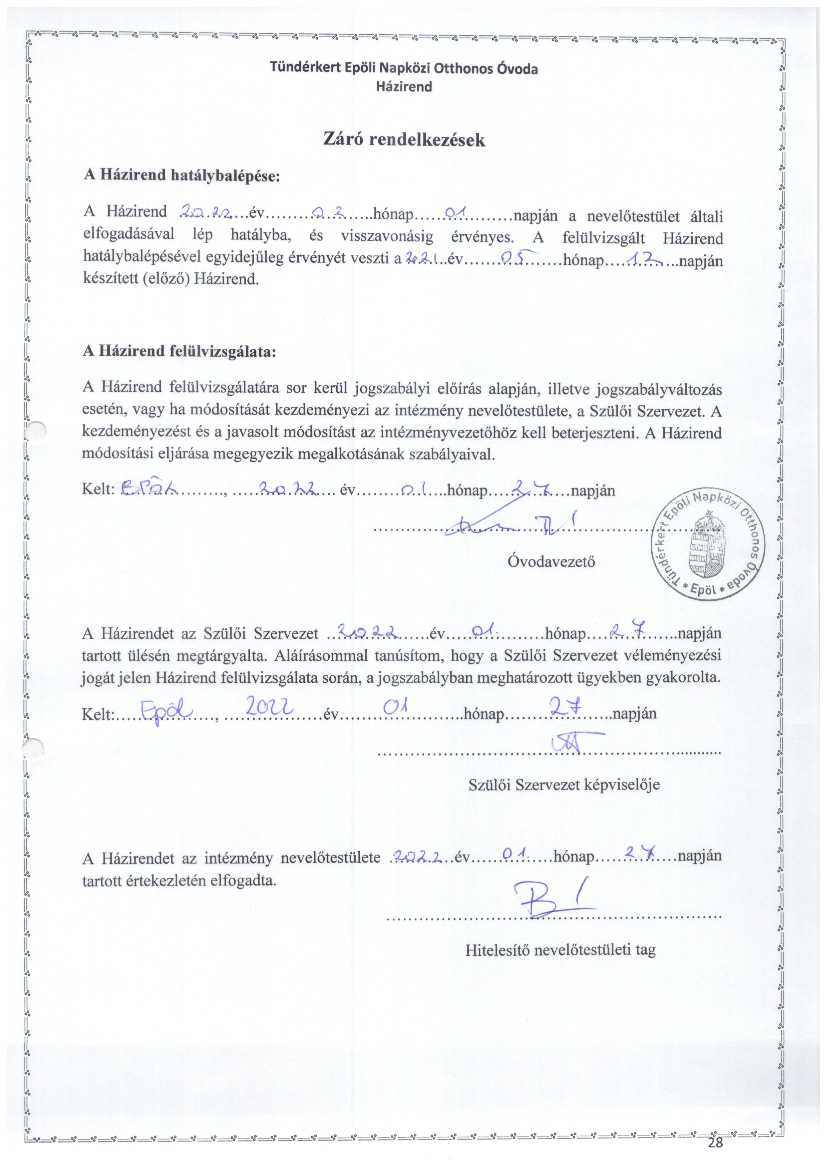 A Házirend hatálybalépése:A Házirend ………….év………………..hónap………………napján a nevelőtestület általi elfogadásával lép hatályba, és visszavonásig érvényes. A felülvizsgált Házirend hatálybalépésével egyidejűleg érvényét veszti a ……..év………………hónap…………..napján készített (előző) Házirend.A Házirend felülvizsgálata:A Házirend felülvizsgálatára sor kerül jogszabályi előírás alapján, illetve jogszabályváltozás esetén, vagy ha módosítását kezdeményezi az intézmény nevelőtestülete, a Szülői Szervezet. A kezdeményezést és a javasolt módosítást az intézményvezetőhöz kell beterjeszteni. A Házirend módosítási eljárása megegyezik megalkotásának szabályaival.Kelt: ………………., ………………. év……………..hónap……………napján………………………………………………………                                                                        ÓvodavezetőA Házirendet az Szülői Szervezet ……………….év………………hónap……………..napján tartott ülésén megtárgyalta. Aláírásommal tanúsítom, hogy a Szülői Szervezet véleményezési jogát jelen Házirend felülvizsgálata során, a jogszabályban meghatározott ügyekben gyakorolta.Kelt:………………, ………………év…………………..hónap………………..napján………………………………………………...........                                                                              Szülői Szervezet képviselőjeA Házirendet az intézmény nevelőtestülete …………év……………hónap……………napján tartott értekezletén elfogadta.…………………………………………………….                                                                            Hitelesítő nevelőtestület